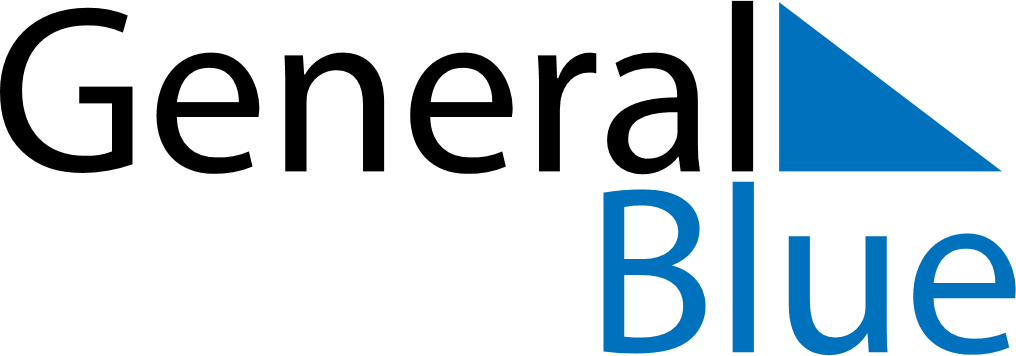 November 1697November 1697November 1697November 1697November 1697SundayMondayTuesdayWednesdayThursdayFridaySaturday123456789101112131415161718192021222324252627282930